♪ピエロ企画　Presents♪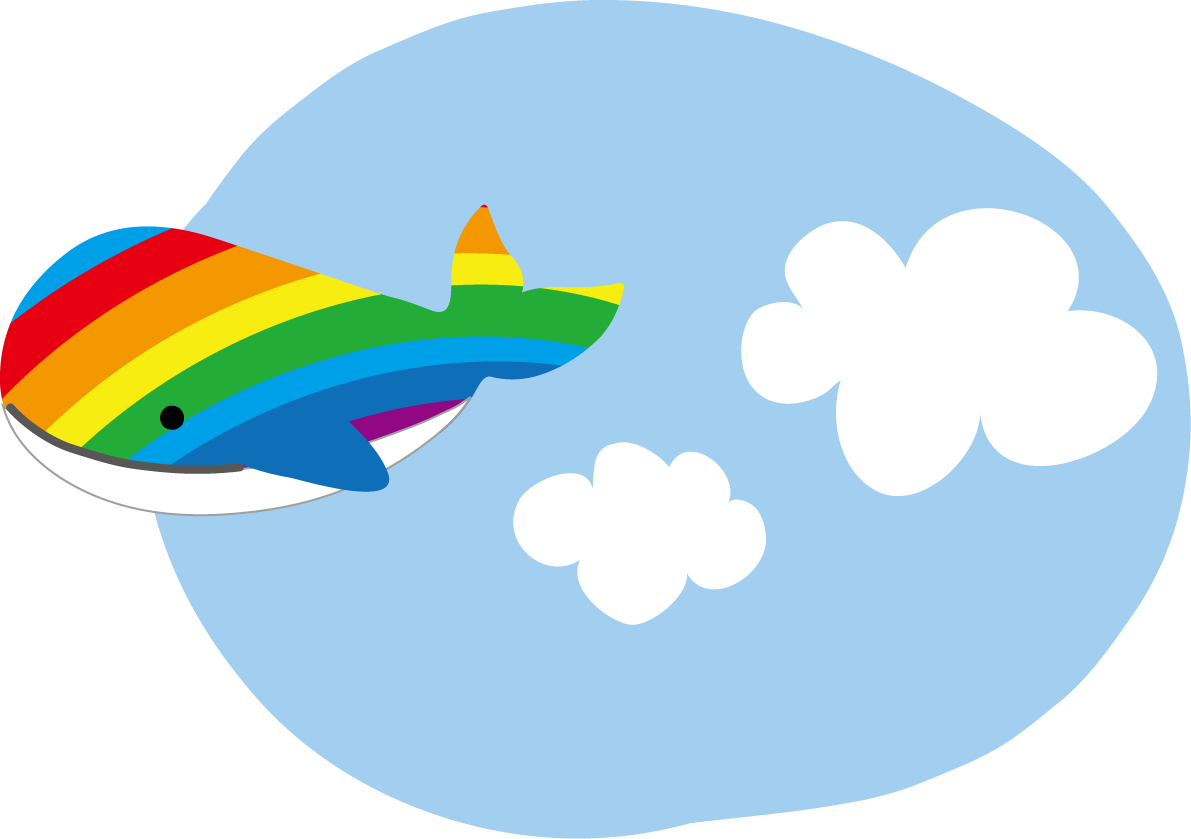 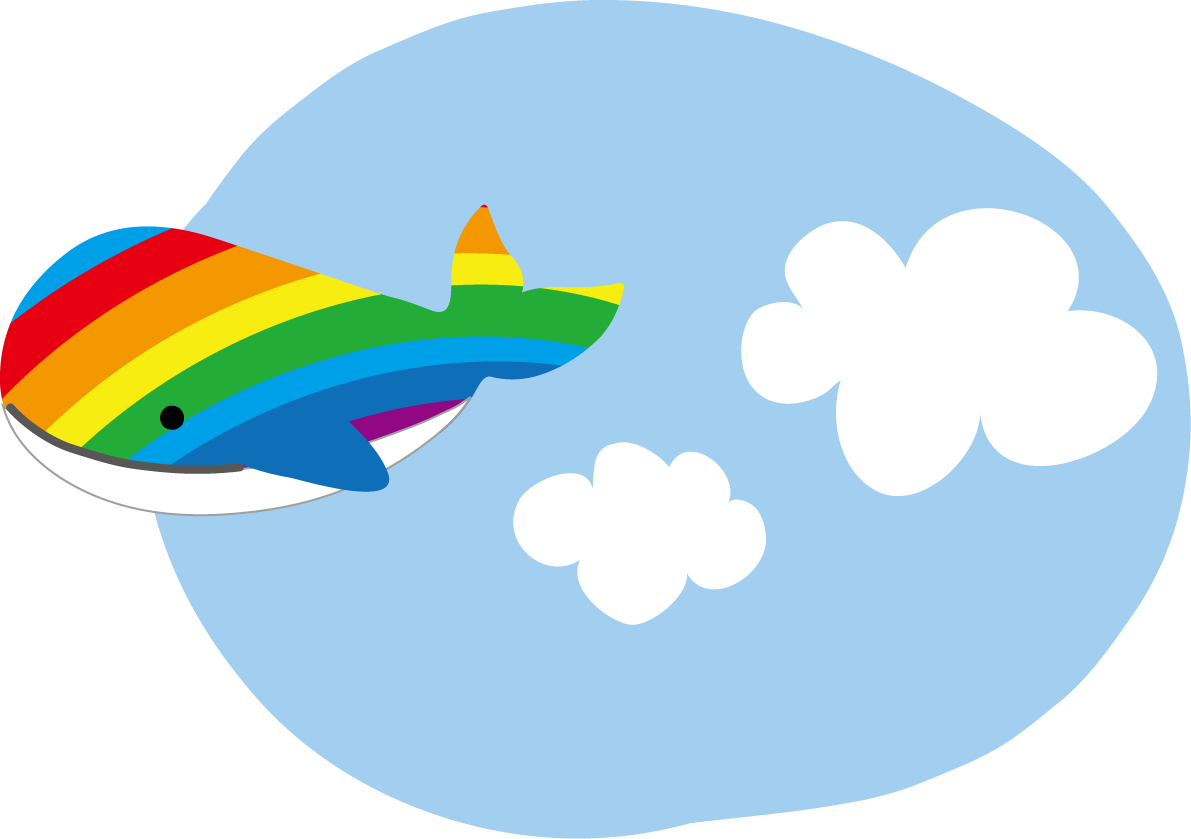 　　　　初夏のオペラコンサートテノール：金谷　マサヨシ　二期会会員　　　　　　　テノール歌手としてオペラの舞台経験を経たのち、現在は俳優としてTV・ドラマ・映画・CMなどで幅広く活躍。ソプラノ：金谷　みさき　二期会準会員　　　　　　　日本イタリア協会と日本新聞社が主催する日本の声楽のコンクール「イタリア声楽コンコルソ」入選。また、ボイストレーナーとして演奏と指導の両面で精力的に活動している。・映画音楽「サウンドオブミュージック」より　ドレミの歌　　　ソプラノソロ・シャンソン　愛の讃歌　　　　　　　　　　　　　　　　　　　テノールソロ・四季の歌　　　　　　　　　　　　　　　　　　　　　　　　　ソプラノソロ・鐘が鳴ります　　　　　　　　　　　　　　　　　　　　　　　テノールソロ・皆さんとご一緒に!!　　「　夏は来ぬ　」・オペラ　魔笛より　夜の女王アリア「復讐の炎は地獄のように我が心に燃え」　ソプラノソロ・オペラ　トゥーランドットより　王子カラフのアリア「誰も寝てはならぬ」　テノールソロ・ミュージカル　「ウエストサイドストーリー」より　「トゥナイト」　　　　デュエット